В соответствии с Гражданским кодексом Российской Федерации, Федеральными законами Российской Федерации от 29.12.2012 года               №  273- ФЗ «Об образовании  в Российской Федерации»,   от 24. 07.1998 года  № 124-ФЗ   «Об основных гарантиях прав ребенка в Российской Федерации», от 12.01.1996 года №7-ФЗ «О некоммерческих организациях»,  Постановлением Правительства Орловской области от 31.12.2013 года № 476 «Об утверждении Порядка проведения оценки последствий принятия решения о реорганизации или ликвидации государственной образовательной организации Орловской области, муниципальной образовательной организации, находящейся на территории Орловской области, включая критерии этой оценки(по типам данных образовательных организаций), в том числе порядка создания комиссии по оценке последствий такого решения и подготовки ею заключений», постановлением Администрации Знаменского района Орловской области от 05.07.2023 года № 223 «Об утверждении Порядка создания, реорганизации, изменении типа и ликвидации муниципальных учреждений, а также утверждения уставов муниципальных учреждений и внесения в них изменений», в связи с отсутствием контингента учащихся и невозможностью обеспечить государственный образовательный стандарт и учебно-воспитательный процесс, Администрация Знаменского района Орловской области ПОСТАНОВЛЯЕТ:1. Ликвидировать муниципальное бюджетное общеобразовательное учреждение «Красниковская основная общеобразовательная школа» Знаменского района Орловской области, расположенное по адресу: 303109, Орловская область, Знаменский район, с. Красниково, ул. Школьная, д. 37.2. Создать ликвидационную комиссию по ликвидации муниципального бюджетного общеобразовательного учреждения «Красниковская основная общеобразовательная школа» Знаменского района Орловской области в составе, согласно приложению 1 к настоящему постановлению.3. Утвердить план работы ликвидационной комиссии по ликвидации муниципального бюджетного общеобразовательного учреждения «Красниковская основная общеобразовательная школа» Знаменского района Орловской области, согласно приложению 2  к настоящему постановлению.5. Председателю ликвидационной комиссии осуществить в установленном законодательством порядке необходимые действия по ликвидации муниципального бюджетного общеобразовательного учреждения «Красниковская основная общеобразовательная школа» Знаменского района Орловской области.6. Отделу организационно-кадровой работы и делопроизводства Администрации Знаменского района Орловской области (А.С. Борисенко) разместить настоящее постановление на официальном сайте Администрации Знаменского района в сети Интернет.7. Настоящее постановление вступает в силу с даты принятия.8. Контроль за исполнением настоящего постановления возложить на заместителя главы Администрации Знаменского района Орловской области по социальной работе М.М. Ставцеву.           Глава Знаменского района                                                С.В.СемочкинСостав ликвидационной комиссии по ликвидации муниципального бюджетного общеобразовательного учреждения «Красниковская основная общеобразовательная школа» Знаменского района Орловской областиПлан работы ликвидационной комиссии по ликвидациимуниципального бюджетного общеобразовательного учреждения «Красниковская основная общеобразовательная школа» Знаменского района Орловской области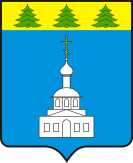 АДМИНИСТРАЦИЯ ЗНАМЕНСКОГО РАЙОНА ОРЛОВСКОЙ ОБЛАСТИПОСТАНОВЛЕНИЕ « 01 » сентября 2023 года                                                                       № 263       с. ЗнаменскоеО ликвидации муниципального бюджетного общеобразовательного учреждения «Красниковская основная общеобразовательная школа» Знаменского района Орловской области Приложение 1 к постановлению Администрации Знаменского района Орловской областиот «01» сентября 2023 года № 263Ставцева М.М. - заместитель главы Администрации Знаменского района по социальной работе, председатель комиссии;Савина Г.В. - и.о. начальника Отдела образования Администрации Знаменского района, заместитель председателя комиссии;Курулева Т.Г.- главный специалист Отдела образования Администрации Знаменского района, секретарь комиссии;Филатова Л.А. - директор  муниципального бюджетного общеобразовательного учреждения Знаменского района Орловской области «Красниковская основная общеобразовательная школа», член комиссии;Трусова С.М. -  главный бухгалтер муниципального бюджетного общеобразовательного учреждения Знаменского района Орловской области «Красниковская основная общеобразовательная школа», член комиссии;Салькова А.В. - экономист Отдела образования Администрации Знаменского района, член комиссии;Милинтеева Г.А. - и.о. начальника отдела по управлению муниципальной собственностью Администрации Знаменского района, член комиссии;Приложение 2 к постановлению Администрации Знаменского района Орловской областиот «__» сентября 2023 года № ___№п/пМероприятиеСрокОтветственныйИсполнитель1.Принятие решения о ликвидации МБОУ «Красниковская основная общеобразовательная школа» Знаменского района Орловской областиСентябрь 2023 г.Учредитель2.Направление уведомления о ликвидации юридического лица - МБОУ «Красниковская основная общеобразовательная школа» Знаменского района Орловской области  в Межрайонную инспекцию ФНС России № 8 по Орловской областиВ течение 3-х рабочих дней с момента издания постановления о ликвидации ОУПредседательликвидационной комиссии3.Уведомление работников МБОУ «Красниковская основная общеобразовательная школа» о предстоящем увольнении  в письменной формеВ течение 3-х дней после принятия постановления о ликвидации учреждения Председательликвидационной комиссии4.Направление уведомлений о ликвидации учреждения в Казначейство, Пенсионный фонд, центр занятости населенияВ течение 3-х рабочих дней с момента издания постановления о ликвидации ОУ  Председательликвидационной комиссии5.Предоставление документов в средства массовой информации «Вестник государственной регистрации» для публикации заявления о ликвидации учреждения В течение 3 дней с момента получения листа записи ЕГРЮЛ из налогового органаПредседательликвидационной комиссии  6.Выявление и уведомление в письменной форме кредиторов о ликвидации учрежденияВ течение 5 дней с момента издания постановления о ликвидации ОУПредседательликвидационной комиссии7.Принятие требований кредиторовВ течение 2 месяцев с момента отправления уведомленияПредседательликвидационной комиссии8.Проведение инвентаризации всех статей баланса МБОУ «Красниковская основная общеобразовательная школа», составление и утверждение  промежуточного балансаПо завершении сроков публикации в «Вестнике государственной регистрации» о ликвидации ОУЛиквидационная комиссия, директор и главный бухгалтер МБОУ «Красниковская основная общеобразовательная школа»9.Уведомление Межрайонной инспекции ФНС России № 8 по Орловской области  с предоставлением утвержденного промежуточного ликвидационного балансаПо завершении сроков публикации в «Вестнике государственной регистрации» о ликвидации ОУПредседательликвидационной комиссии10.Уведомление в письменной форме работников МБОУ «Красниковская основная общеобразовательная школа» о предоставлении имеющихся вакансийЧерез месяц с момента принятия решения о ликвидации учрежденияПредседательликвидационной комиссии   11.Завершение расчетов с кредиторамиВ течение 30 дней с момента завершения принятия требований кредиторовУчредитель12.Прием-передача муниципального имущества МБОУ «Красниковская ООШ»Ноябрь 2023 г.Комиссия по приему-передаче муниципального имущества МБОУ «Красниковская основная общеобразовательная школа»13.Составление и утверждение ликвидационного балансаВ течение 5дней после завершения расчетов с кредиторамиЛиквидационная комиссия,главный бухгалтер МБОУ «Красниковская основная общеобразовательная школа»14.             Предоставление в налоговый орган ликвидационного баланса и иных документов для ликвидации учрежденияВ течение 3-х дней с момента утверждения ликвидационного балансаПредседатель ликвидационной комиссии15.Обеспечение расчета при увольнении работников МБОУ «Красниковская основная общеобразовательная школа»В сроки, установленные действующим  законодательствомУчредитель16.Закрытие лицевых счетов учреждения, передача печати, штампа и учредительных документов ликвидационной комиссииВ сроки, установленные действующим  законодательствомПредседатель ликвидационной комиссии, директор и главный бухгалтер МБОУ «Красниковская основная общеобразовательная школа»,17.Формирование документов и передача их в архивВ сроки, установленные действующим  законодательствомПредседатель ликвидационной комиссии, директор МБОУ «Красниковская основная общеобразовательная школа» 18.Завершение ликвидации ликвидируемого учреждения и предоставление заявления о государственной регистрации юридического лица в связи с ликвидациейДекабрь 2023 г.Председатель ликвидационной комиссии